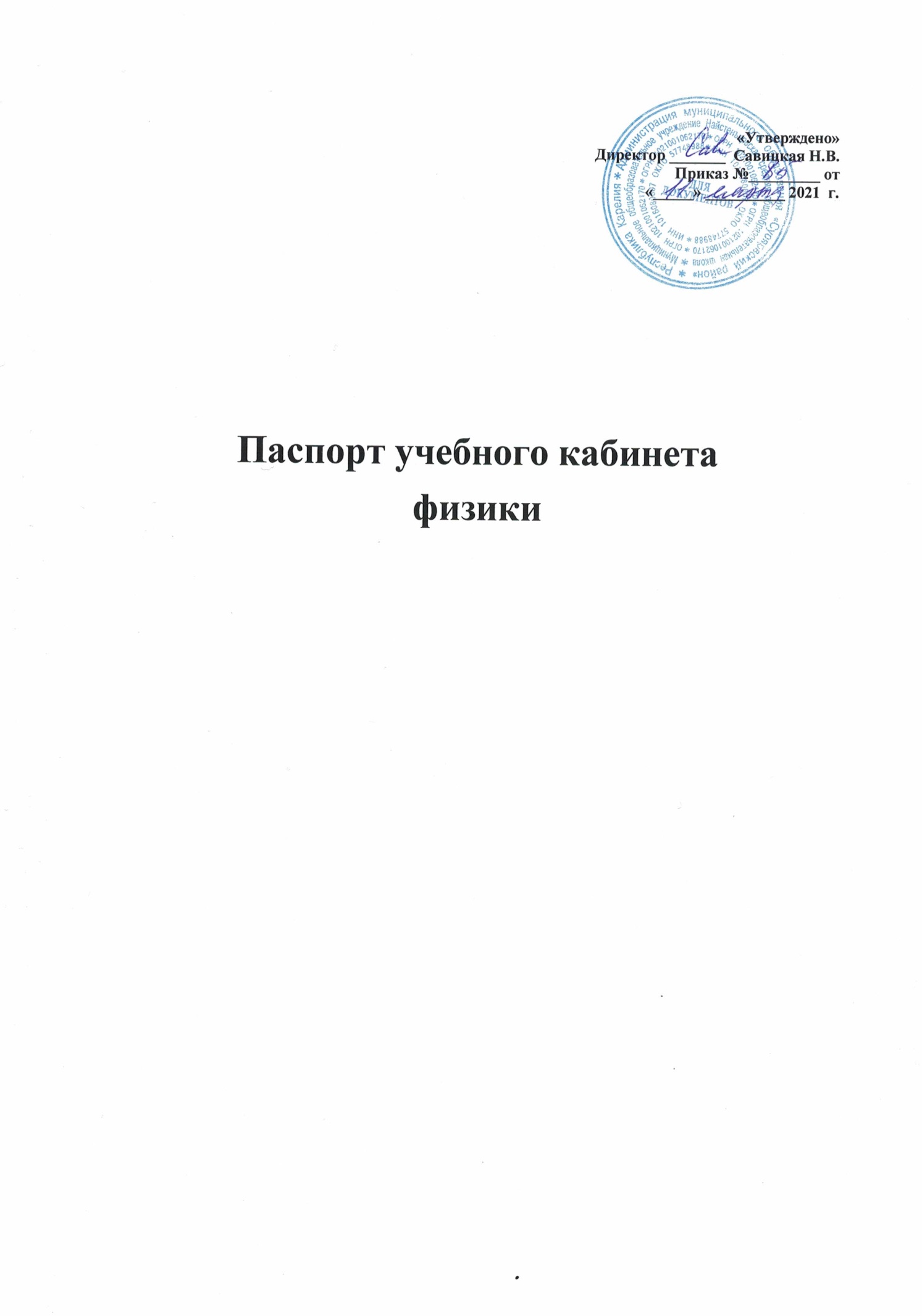 Фамилия, имя, отчество ответственного за кабинет – Петрова И.В.Класс, за которым закреплен кабинет – нетЧисло посадочных мест:    24Ф.И.О. учителей, работающих в кабинетеЗАНЯТОСТЬ  КАБИНЕТА1 сменаПеречень имущества кабинетаИнвентарная ведомость на технические средства обучения учебного кабинета № 14Материально-техническое обеспечение кабинета ФИЗИКИФамилияИмяОтчествоПредметКлассыПетрова Ирена ВладасаФизика7 – 11 клпонедельниквторниксреда1 урок2 урок3 урокФизика 84 урокФизика 105 урокФизика 9Физика 76 урокФизика 117 урокчетвергпятницасуббота1 урок2 урок3 урокФизика 9Физика 104 урокФизика 85 урокФизика 76 урокФизика 11Физика 97 урок№Наименование имуществаКоличествоСтол учительский2Стул учительский1Стол демонстрационный1Парты школьные12Стулья ученические24Доска ученическая1№п/пНаименованиеТСОМаркаГодприобретенияИнв. №по школе1экран2проектор2020Код ОКПНаименование УОКол.ПримечаниеТЕМАТИЧЕСКИЕ КОМПЛЕКТЫ ДЕМОНСТРАЦИОННЫХ ПРИБОРОВ1.1. Комплект демонстрационных приборов по механикеТЕМАТИЧЕСКИЕ КОМПЛЕКТЫ ДЕМОНСТРАЦИОННЫХ ПРИБОРОВ1.1. Комплект демонстрационных приборов по механикеТЕМАТИЧЕСКИЕ КОМПЛЕКТЫ ДЕМОНСТРАЦИОННЫХ ПРИБОРОВ1.1. Комплект демонстрационных приборов по механикеТЕМАТИЧЕСКИЕ КОМПЛЕКТЫ ДЕМОНСТРАЦИОННЫХ ПРИБОРОВ1.1. Комплект демонстрационных приборов по механике43 1114Барометр-анероид1 ш.Предназначен для измерения атмосферного давления в пределах от 720 до 780 мм рт.ст. Кроме мм рт. столба шкала прибора оцифрована в Паскалях.96 6151 1212Комплект блоков1 к.Предназначен для демонстрации устройства и принципа действия подвижного и неподвижного блоков. В комплекте два блока: блок на стержне, блок с крючком. Диаметр блока 10 см.96 6151 1221Манометр открытый демонстрационный1 ш.Предназначен для демонстрации принципа действия открытого манометра и наблюдения изменения давлений до 400 мм вод. столба выше и ниже атмосферного. Прибор состоит из U-образной стеклянной трубки и круглой пластмассовой подставки. Высота трубки 48 см, диаметр 3,5-4,5 мм.96 6151 1224Набор динамометров пружинных1 к.В набор входят 3 динамометра трубчатых, рассчитанные на разную нагрузку: 10, 5 и 2,5 Н. Каждый динамометр состоит из двух трубок, свободно вставленных одна в другую, соединенных между собой пружиной. Длина трубок 20 см.96 6151 1237Рычаг демонстрационный1 ш.Состоит из деревянной линейки, двух винтов с уравновешивающими грузами, 4-х крючков и оси с гайкой. Длина линейки 100 см.96 6151 1238Сосуды сообщающиеся1 ш.Состоят из набора сосудов разной формы и диаметра и подставки. Все сосуды соединены между собой одной горизонтальной трубкой с отростком для установки прибора в подставке. Высота трубок 160 мм, расстояние между соседними трубками 10 мм.96 6151 1239Стакан отливной1 ш.Предназначен для демонстрации приема измерения объема твердых тел, когда тела не входят в мензурку.96 6151 1250Шар Паскаля1 ш.Предназначен для демонстрации равномерной передачи давления, производимого на жидкость в закрытом сосуде, и подъема жидкости за поршнем под влиянием атмосферного давления. Прибор состоит из полого шара с отверстиями, стеклянного цилиндра, поршня со штоком и ручкой.1.2. Комплект демонстрационных приборов по механическим колебаниям и волнам1.2. Комплект демонстрационных приборов по механическим колебаниям и волнам1.2. Комплект демонстрационных приборов по механическим колебаниям и волнам1.2. Комплект демонстрационных приборов по механическим колебаниям и волнам96 6151 1252Камертоны на резонирующих ящиках с молоточком1 к.В комплекте 2 одинаковых камертона на резонирующих ящиках, один молоточек и одна насадка. Насадка может быть укреплена на одну из ветвей камертона. Оба камертона настроены на частоту 440 Гц ("ля").1.3. Комплект демонстрационных приборов по молекулярной физике и термодинамике1.3. Комплект демонстрационных приборов по молекулярной физике и термодинамике1.3. Комплект демонстрационных приборов по молекулярной физике и термодинамике1.3. Комплект демонстрационных приборов по молекулярной физике и термодинамике96 6153 1205Прибор для демонстрации теплоемкости тел1 ш.Прибор состоит из подставки со стойками, переносной рамы с тремя парами направляющих отверстий и трех стержней с цилиндрами из разных металлов (латунь, сталь, алюминий), но одинаковой массы. К прибору прилагается металлическая ванна для горячей воды и форма жестяная для отливки парафиновых пластин.96 6153 1207Прибор для демонстрации теплопроводности тел1 ш.Прибор состоит из двух изогнутых под прямым углом разнородных проволок одинаковой длины и сечения (например, медной и железной) и рукоятки из теплоизоляционного и термостойкого материала (керамика, пластмасса, стекло). Короткие концы (от места изгиба) проволок укреплены в рукоятке, так чтобы длинные концы были направлены в противоположные стороны по одной прямой.96 6153 1208Теплоприемник1 ш.Предназначен для демонстрации передачи энергии излучением, а также способности тела по-разному поглощать энергию светлой и черной поверхностями. Прибор выполнен в виде плоской тонкостенной герметичной металлической коробки цилиндрической формы диаметром 100 мм и толщиной 20 мм. Одна поверхность светлая и блестящая, другая - черная и матовая.96 6153 1209Термометр демонстрационный жидкостный1 ш.Предназначен для ознакомления с устройством и принципом работы термометра, а также для измерения температуры воздуха в классе. Состоит из стеклянного баллона, соединенный с капиллярной трубкой, запаянной сверху. Трубка прикреплена к рейке, на которой нанесена шкала от -10 до +104ЏС. Цена деления шкалы 2ЏС (10 мм).96 6153 1210Трубка для демонстрации конвекции в жидкости1 ш.Прибор представляет собой U-образную стеклянную трубку диаметром 25 мм. Несколько ниже верхней части открытых концов трубки оба колена соединены между собой перемычкой - резиновой трубкой. К прибору прилагаются две ложечки с ручками разной длины.96 6153 1211Шар с кольцом1 ш.Предназначен для демонстрации расширения твердого тела при нагревании. Прибор состоит из штатива, металлического кольца с муфтой и шара с цепочкой.1.4. Комплект демонстрационных приборов по электричеству1.4. Комплект демонстрационных приборов по электричеству1.4. Комплект демонстрационных приборов по электричеству1.4. Комплект демонстрационных приборов по электричеству96 6152 1202Амперметр с гальванометром демонстрационный2 ш.Пределы измерения силы тока от 0 до 10 А. Прибор снабжен корректором стрелки, съемными или встроенными шунтами и сменными шкалами. Сопротивление обмотки 385 Ом. Чувствительность гальванометра 0,05мА на одно деление шкалы.96 6152 1209Вольтметр с гальванометром демонстрационный2 ш.Пределы измерения напряжения от 0 до 15 В постоянного тока и от 0 до 250 В переменного тока. Прибор снабжен корректором стрелки, съемными или встроенными дополнительными резисторами и сменными шкалами. Сопротивление обмот 2,3 Ом. Чувствительность гальванометра 0,002 В на одно деление шкалы.96 6152 1222Катушка дроссельная1 ш.Предназначена для демонстрации медленных затухающих электрических колебаний, работы колебательного контура и других опытов по электромагнитной индукции. Размеры каркаса катушки согласованы с сечением сердечника универсального трансформатора. Основная обмотка катушки содержит 3600 витков провода и разделена на 2 секции (2400 и 1200 витков), дополнительная - 40 витков (25 и 15).96 6152 1229Комплект выключателей1 к.Предназначен для замыкания, размыкания и переключения электрических цепей в демонстрационных установках. В комплект входят: выключатель однополюсный, переключатель однополюсный и переключатель двухполюсный.96 6152 1226Конденсатор переменной емкости1 ш.Предназначен для ознакомления с устройством радиотехнического конденсатора. Состоит из 10 полукруглых неподвижных пластин статора, 9 подвижных пластин ротора, закрепленных на оси с рукояткой. Максимальная емкость конденсатора 800 пФ.96 6152 1227Конденсатор разборный1 ш.Предназначен для демонстрации устройства и действия конденсатора, а также для проведения других опытов по электростатике. Состоит из двух легких дисков со съемными ручками, пластины из диэлектрика и подставки со стойками. Диаметр дисков 230 мм, размеры пластины диэлектрика 230х230 мм.96 6152 1236Магазин резисторов1 ш.Прибор предназначен для демонстрации устройства и работы штепсельного магазина резисторов, а также для использования его вкачестве образцовых резисторов в других опытах по электричеству. Состоит из вертикальной панели на подставках, четырех проволочных резисторов, трехконтактных штепселей и двух клемм. Сопротивление спиралей: 1, 2, 2, 5 Ом.96 6152 1235Магниты полосовые2 шМагниты предназначены для демонстрации свойств постоянных магнитов и проведения ряда опытов по электромагнетизму. Длина каждого магнита 200 мм, сечение 20х7 мм. Расстояние (просвет) между ветвями дугообразного магнита не менее 42 мм. Северный полюс каждого магнита окрашен в синий цвет, южный - в красный.96 6152 1234Магнит дугообразный1 ш.Магниты предназначены для демонстрации свойств постоянных магнитов и проведения ряда опытов по электромагнетизму. Длина каждого магнита 200 мм, сечение 20х7 мм. Расстояние (просвет) между ветвями дугообразного магнита не менее 42 мм. Северный полюс каждого магнита окрашен в синий цвет, южный - в красный.96 6152 1238Машина электрофорная1 ш.Предназначена для получения больших зарядов и высоких разностей потенциалов при проведении демонстрационных опытов по электростатике. Состоит из двух дисков, двух лейденских банок, гребешков, щеток, разрядников и подставки. Длина искры между разрядниками 50 мм.96 6152 1246Палочка из стекла1 ш.Палочки предназначены для электризации тел и получения положительных и отрицательных зарядов при проведении демонстрационных опытов по электростатике. Длина каждой палочки 200 мм, диаметр 18 мм.96 6152 1247Палочка из эбонита1 ш.Палочки предназначены для электризации тел и получения положительных и отрицательных зарядов при проведении демонстрационных опытов по электростатике. Длина каждой палочки 200 мм, диаметр 18 мм.96 6152 1255Прибор для демонстрации правила Ленца1 ш.Состоит из двух одинаковых алюминиевых колец, закрепленных на концах алюминиевого коромысла, штатива с иглой и подставки. Одно кольцо имеет прорез. Коромысло насажено на иглу штатива. Длина коромысла 160 мм. Диаметр каждого кольца 55 мм, ширина 17 мм и толщина 1 мм.96 6152 1266Стрелки магнитные на штативах2 ш.Предназначены для обнаружения магнитного поля и определения его направления. Каждый прибор состоит из подставки со стержнем и магнитной стрелки. На стержне закреплена игла, а на середине стрелки запрессовано латунное гнездо с подпятником. Полюсы стрелок окрашены в синий и красный цвет.96 6152 1267Султаны электрические2 ш.Предназначены для демонстрации взаимодействия тел, заряженных одноименными и разноименными электрическими зарядами, расположения силовых линий электрических полей одного и двух точечных зарядов при изучении электростатики. Каждый султан состоит из металлического стержня и легких бумажных полосок. Длина стержня 230 мм, бумажных полосок 150 мм.96 6152 1276Электромагнит разборный демонстрационный1 ш.Предназначен для демонстрации устройства электромагнита и проведения опытов по электромагнетизму. Состоит из П-образного сердечника, двух катушек и якоря. На каждой намотано 570 витков провода сопротивлением 1,5 Ом. Прибор питается от источника постоянного тока напряжением 4-6 В96 6152 1278Электрометры с принадлежностями1 к.Предназначены для обнаружения электрических зарядов, определения их знаков, измерения разности потенциалов и других опытов по электростатике. В комплект входят: два электрометра, два полых металлических шара диметром 100 мм, один шаровой кондуктор диаметром 50 мм, два конденсаторных диска диаметром 100 мм, два острия, проводник на изолирующей ручке, пробный шарик диаметром 22 мм на изолирующей ручке.1.5. Комплект демонстрационных приборов по оптике и квантовой физике1.5. Комплект демонстрационных приборов по оптике и квантовой физике1.5. Комплект демонстрационных приборов по оптике и квантовой физике1.5. Комплект демонстрационных приборов по оптике и квантовой физике96 6154 1208Набор дифракционных решеток1 н.Предназначен для получения дифракционных спектров и демонстрации зависимости дисперсии дифракционной решетки от числа штрихов на единицу длины. В наборе 5 решеток с числом штрихов 300, 600, 1200, 2400 и 3600 на 1 мм. Каждая решетка заключена в оправу размером 50х50 мм.ТЕМАТИЧЕСКИЕ КОМПЛЕКТЫ ЛАБОРАТОРНЫХ ПРИБОРОВ2.1. Комплекты приборов для фронтальных работ2.1.1. Комплект лабораторных приборов по механикеТЕМАТИЧЕСКИЕ КОМПЛЕКТЫ ЛАБОРАТОРНЫХ ПРИБОРОВ2.1. Комплекты приборов для фронтальных работ2.1.1. Комплект лабораторных приборов по механикеТЕМАТИЧЕСКИЕ КОМПЛЕКТЫ ЛАБОРАТОРНЫХ ПРИБОРОВ2.1. Комплекты приборов для фронтальных работ2.1.1. Комплект лабораторных приборов по механикеТЕМАТИЧЕСКИЕ КОМПЛЕКТЫ ЛАБОРАТОРНЫХ ПРИБОРОВ2.1. Комплекты приборов для фронтальных работ2.1.1. Комплект лабораторных приборов по механике96 6151 1304Динамометр учебный на 4 Н10 ш.Точность измерения 0,05 Н в пределах от 0 до 4 Н.96 6151 1305Желоб лабораторный с с шариком8 ш.Желоб металлический в форме уголка с шириной 20-25 мм и длиной 700 мм. Диаметр металлического шарика 25 мм.39 3900Линейка измерительная с миллиметровыми делениями10 ш.Длина 31 см.96 6151 1320Набор грузов по механике8 н.Состоит из 6 грузов в форме куба с двумя крючками на противоположных гранях, масса каждого груза 102 г.96 6151 1317Рычаг-линейка15 ш.Состоит из деревянной рейки длиной 500 мм, двух уравнительных винтов с гайками, металлической оси и четырех проволочных сережек для подвешивания грузов.96 6151 1216Трибометр лабораторный8 ш.Состоит из деревянной рейки размером 500х50х4 мм, и деревянного прямоугольного бруска размером 100х40х30 мм с крючком для зацепления динамометра и тремя отверстиями для установки грузов.2.1.2. Комплект лабораторных приборов по молекулярной физике и термодинамике2.1.2. Комплект лабораторных приборов по молекулярной физике и термодинамике2.1.2. Комплект лабораторных приборов по молекулярной физике и термодинамике2.1.2. Комплект лабораторных приборов по молекулярной физике и термодинамике96 6153 1301Калориметр6 ш.Состоит из внешнего пластмассового и внутреннего алюминиевого сосудов. Емкость внутреннего сосуда 250 мл.96 6153 1303Набор калориметрических тел5 н.Состоит из трех цилиндров одинакового размера, изготовленных из железа, латуни и алюминия. Диаметр цилиндра 25 мм, высота 40 мм. Каждый цилиндр сверху имеет небольшой крючок43 2121Термометр лаборатор ный 0ѓ50ЏС8 ш.Точность измерения 1ЏС.2.1.3. Комплект лабораторных приборов по электричеству2.1.3. Комплект лабораторных приборов по электричеству2.1.3. Комплект лабораторных приборов по электричеству2.1.3. Комплект лабораторных приборов по электричеству96 6152 1301Амперметр лабораторный 0-2 А3 ш.Предназначен для измерения силы постоянного тока до 2 А. Цена деления шкалы 0,05 А.96 6152 1302Вольтметр лабораторный 0-6 В3 ш.Предназначен для измерения напряжения постоянного тока до 6 В. Цена деления шкалы 0,2 В.96 6152 1312Ключ лабораторный3 ш.Состоит из жесткого и легкого каркаса круглой формы в виде кольца, проволочной обмотки, двух гибких проводов и колодки с клеммами. Напряжение питания 4 В, ток нагрузки до 1 A.96 6152 1311Катушка-моток6 ш.96 6152 1315Магнит дугообразный лабораторный3 ш.Расстояние между полюсами магнита не менее 45 мм. Изготовлен из стали сечением 10х10 мм.96 6152 1316Магнит полосовой лабораторный10 ш.Изготовлен из стали сечением 10х10 мм. Длина магнита 100 мм.96 6152 1318Миллиамперметр лабораторный 5-0-5 мА3 ш.Предназначен для измерения силы постоянного тока до 5 мА. Шкала равномерная с нулем посередине. Цена деления 0,5 мА.96 6152 1322Набор резисторов3 н.В наборе три проволочных резистора сопротивлением 1, 2 и 4 Ом. Резисторы установлены на колодках с клеммами.96 6152 1329Реостат ползунковый РП-63 ш.Полное сопротивление реостата 6 Ом, максимальный ток не более 2 А.96 6152 1333Электромагнит лабораторный разборный1 ш.Предназначен для выполнения работы: "Сборка электромагнита и испытание его действия". Состоит из железного сердечника, подставки с катушкой и клеммами. Напряжение питания 4 В.96 6252 1335Электрическая лампа на подставке3 ш.Состоит из основания стой ки и патрона с низковольтной малогабаритной лампочкой (3,5 В, 0,28 А).2.1.4. Комплект лабораторных приборов по оптике2.1.4. Комплект лабораторных приборов по оптике2.1.4. Комплект лабораторных приборов по оптике2.1.4. Комплект лабораторных приборов по оптике96 6154 1302Комплект дифракционных решеток5 к.В комплекте несколько дифракционных решеток с разным числом штрихов на 1мм. Например, комплект из трех решеток с числом штрихов 50, 100 и 300 на 1 мм.96 6154 1311Пластина стеклянная с косыми гранями5 ш.Пластина в сечении имеет форму неравнобочной трапеции с углами у большого основания 60Џ и 45Џ. Длина пластины 80 мм, ширина 30 мм и толщина 15 мм.96 6154 1309Прибор для определения длины световой волны5 ш.Состоит из бруска со стер жнем и шкалой с миллиметровыми делениями, рамки с дифракционной решеткой, подвижного экрана со щелью и шкалой с миллиметровыми делениями и нулем посередине. Экран перемещается в пазах бруска. Длина экрана и бруска зависит от числа штрихов применяемой дифракционной решетки.96 6154 1404Спектроскоп двухтрубный1 ш.Предназначен для исследования разных спектров при проведении лабораторного практикума. Состоит из столика с трехгранной призмой, коллиматорной трубки с объективом и щелью, зрительной трубы с объективом и подвижным окуляром, микрометрического винта, стойки для установки прибора на подставке.КОМПЛЕКТЫ ОБОРУДОВАНИЯ ОБЩЕГО НАЗНАЧЕНИЯ3.1. Комплект источников электрического токаКОМПЛЕКТЫ ОБОРУДОВАНИЯ ОБЩЕГО НАЗНАЧЕНИЯ3.1. Комплект источников электрического токаКОМПЛЕКТЫ ОБОРУДОВАНИЯ ОБЩЕГО НАЗНАЧЕНИЯ3.1. Комплект источников электрического токаКОМПЛЕКТЫ ОБОРУДОВАНИЯ ОБЩЕГО НАЗНАЧЕНИЯ3.1. Комплект источников электрического тока96 6152 1110Выпрямитель тока1 ш.Предназначен для электропитания демонстрационных установок переменным и выпрямленным током. Максимальный ток нагрузки 6 А. Интервал регулируемых напряжений от 0 до 30 В. Прибор снабжен встроенным амперметром и вольтметром.96 6152Источник электропитания лабораторный3 ш.Предназначен для получения пониженного напряжения переменного и постоянного токов при проведении фронтальных лабораторных работ. Прибор питается от сети переменного тока напряжением 42 и 220 В. Выходное напряжение 4 В, ток нагрузки не более 2 А.96 6152Источник электропитания для практикума3 ш.Предназначен для получения пониженного напряжения временного и постоянного токов при проведении практикумов. Прибор питается от сети переменного тока напряжением 42 и 220 В. Выходное напряжение фиксированное: 4, 6,8,10 и 12 В. Ток нагрузки не более 2 А. Прибор снабжен предохранителем и индикатором включения.96 6152 1116Комплект электроснабжения кабинета физики1 к.Предназначен для электропитания различного учебного оборудования, применяемого при проведении демонстрационных опытов и лабораторно-практических работ. В комплект входит: щит электрораспределительный, общий выключатель сети, штепсельная розетка на 42 В и провод монтажный. Питается от сети напряжением 220 В, выходное напряжение 42 и 220 В, мощность не менее 500 ВА. Щит электрораспределительный снабжен предохранителями и устройством защитного отключения.3.2. Комплекты вспомогательного оборудования3.2.1. Комплект приборов и принадлежностей к ним3.2. Комплекты вспомогательного оборудования3.2.1. Комплект приборов и принадлежностей к ним3.2. Комплекты вспомогательного оборудования3.2.1. Комплект приборов и принадлежностей к ним3.2. Комплекты вспомогательного оборудования3.2.1. Комплект приборов и принадлежностей к ним96 6159 1203Комплект соединительных проводов демонстрационных1 к.В комплекте 13-15 гибких изолированных проводов разного цвета и длины с наконечниками. Длина проводов от 0,2 до 1,5 м.96 6159 1301Комплект соединительных проводов лабораторных3 к.В комплекте 8-10 гибких изолированных проводов разного цвета и длины с наконечниками. Длина проводов от 0,2 до 1 м.96 6152 2102Плитка электрическая1 ш.Лабораторная плитка с закрытой спиралью мощностью 300 ВА. Напряжение питания 220 В.96 6151 1111Столики подъемные2 ш.Предназначены для размещения приборов при проведении демонстрационных опытов.96 6151 1318Штатив для фронтальных работ8 ш.Предназначен для сборки разнообразных установок, крепления приборов и приспособлений при проведении лаборатоно-практических работ. Состоит из чугунной плиты, стержня, двух зажимов под прямым углом, лапки с плоскими губками и кольца со стержнем.3.2.2. Комплект посуды и принадлежностей к ней3.2.2. Комплект посуды и принадлежностей к ней3.2.2. Комплект посуды и принадлежностей к ней3.2.2. Комплект посуды и принадлежностей к ней43 2433Пробирки ПI-14-120XC5 ш.43 2617Трубки стеклянные разные1 н.43 2415Цилиндр измерительный 500мл1 ш.39 2631Тиски слесарные 80мм1 ш.39 3560Угольник слесарный1 ш.КОМПЛЕКТ МОДЕЛЕЙКОМПЛЕКТ МОДЕЛЕЙКОМПЛЕКТ МОДЕЛЕЙКОМПЛЕКТ МОДЕЛЕЙ96 6211 1031Модель молекулярного строения магнита1 ш.Состоит из рамки с дном из прозрачного стекла и установленным на нем 20 остриями. На каждое острие насажена магнитная стрелка. Сверху рамка закрыта стеклом, предохраняющим стрелки от соскакивания. Изображение магнитных стрелок проецируется на экран с помощью графопроектора.96 6121 1029Модель четырехтактного двигателя1 ш.Модель выполнена в виде разреза корпуса двигателя внутреннего сгорания. Корпусу придана объемная форма. На корпусе смонтированы все детали двигателя, окраской выделены основные его части и показана кинематическая схема взаимодействия между ними. С обратной стороны корпуса имеется рукоятка, с помощью которого приводится во вращение вал двигателя, соединенный с кривошипношатунным и распределительным механизмами.КОМПЛЕКТ ПЕЧАТНЫХ ПОСОБИЙКОМПЛЕКТ ПЕЧАТНЫХ ПОСОБИЙКОМПЛЕКТ ПЕЧАТНЫХ ПОСОБИЙКОМПЛЕКТ ПЕЧАТНЫХ ПОСОБИЙ96 6133Комплект таблиц по физике1 к.95 4290Портреты выдающихся физиков1 к.